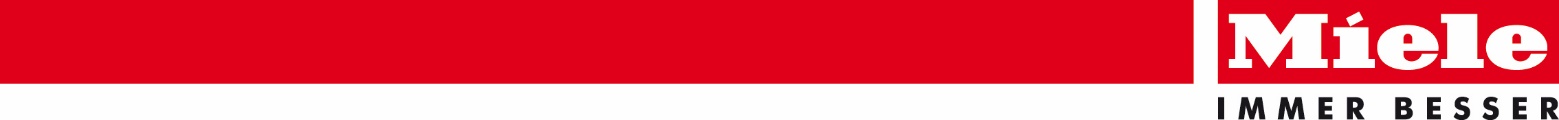 Aktionsmodell T1 Active 
Dreimal schonender: für Wäsche, Umwelt und BudgetWals, 1. September 2017 –  Miele präsentiert Wärmepumpentrockner der Baureihe T1 in Energieeffizienzklasse A++ zum Aktionspreis ab € 799,--* sowie ein Modell mit A+++ um € 1.099,-- abzüglich 100 Euro EcoBonus bereits um € 999,--*. Bei dem Aktionsmodell TDB 230 WP Active um € 799,--* handelt es sich um einen Wärmepumpentrockner mit einer maximalen Beladungskapazität von 7 Kilogramm und der Energieeffizienzklasse A++. Die Miele EcoDry Technologie garantiert dauerhaft niedrige Energieverbräuche und Trocknungszeiten. Durch das effektive Zusammenspiel des Miele Filtersystems mit dem wartungsfreien Wärmetauscher haben Flusen keine Chance, dem Wärmetauscher zuzusetzen und so die Leistung auf Dauer zu mindern. Miele Wärmepumpentrockner arbeiten mit EcoDry konstant ökonomisch ein Geräteleben lang. Die Direct Sensor-Bedienung ist mit ihrer großen Schrift besonders übersichtlich. Die Touch-Tasten für die Direktanwahl gewährleisten eine einfache und schnelle Anwahl der gewünschten Programmeinstellungen.Zur Ausstattung des TDB 230 WP Active gehören bewährte Funktionen wie das Vorbügeln, die Restfeuchtesensierung PerfectDry sowie FragranceDos (Beduftung der Wäsche während des Trocknens). Das Modell TDD 230 WP Active Family unterscheidet sich durch die maximale Beladungskapazität von 8 Kilogramm und fällt ebenfalls in die Energieeffizienklasse A++. Der unverbindlich empfohlene Kassaabholpreis liegt bei € 899,--.Das Modell TCE 530 WP Active Plus mit 8 kg maximale Beladungskapazität verfügt über Energieeffizienzklasse A+++. Der unverbindlich empfohlene Kassaabholpreis lautet 
€ 1.099,--.

Hier kommt der 100 Euro EcoBonus für Geräte mit A+++ zum Abzug und somit ist das Modell um € 999,--* erhältlich. Pressekontakt:Petra UmmenbergerTelefon: 050 800 81551
Petra.ummenberger@miele.at
Über das Unternehmen: 
Miele ist der weltweit führende Anbieter von Premium-Hausgeräten für die Produktbereiche Kochen, Backen, Dampfgaren, Kühlen/Gefrieren, Kaffeezubereitung, Geschirrspülen, Wäsche- sowie Bodenpflege. Hinzu kommen Geschirrspüler, Waschmaschinen und Wäschetrockner für den gewerblichen Einsatz sowie Reinigungs-, Desinfektions- und Sterilisationsgeräte für medizinische Einrichtungen und Laboratorien („Miele Professional“). Das 1899 gegründete Unternehmen unterhält acht Produktionsstandorte in Deutschland sowie je ein Werk in Österreich, Tschechien, China und Rumänien. Der Umsatz betrug im Geschäftsjahr 2016/17 rund 3,93 Milliarden Euro, wovon etwa 70 Prozent außerhalb Deutschlands erzielt werden. In fast 100 Ländern ist Miele mit eigenen Vertriebsgesellschaften oder über Importeure vertreten. Weltweit beschäftigt das in vierter Generation familiengeführte Unternehmen 19.500 Menschen, 10.888 davon in Deutschland. Der Hauptsitz des Unternehmens ist Gütersloh in Westfalen.Die österreichische Tochter des deutschen Familienunternehmens wurde 1955 in Salzburg gegründet. Miele Österreich erreichte 2016 einen Umsatz von € 223 Mio. und konnte die Marktführerschaft bei großen Hausgeräten behaupten. Miele Zentrale
Mielestraße 10, 5071 Wals
www.miele.atZu diesem Text gibt es ein Foto

Foto 1: Trocknen mit den Miele-Wärmepumpentrockner jetzt besonders preisattraktiv: Das Aktionsmodell TDB 230 WP Active mit einer maximalen Beladungskapazität von 7 Kilogramm und der Energieeffizienzklasse A++ gibt es bereits um € 799,-- *.  (Foto: Miele)*unverbindlich empfohlener Kassaabholpreis in EURO inkl. MwSt.
 Aktionsmodell lieferbar solange der Vorrat reicht. 